Environmental Affairs Board Minutes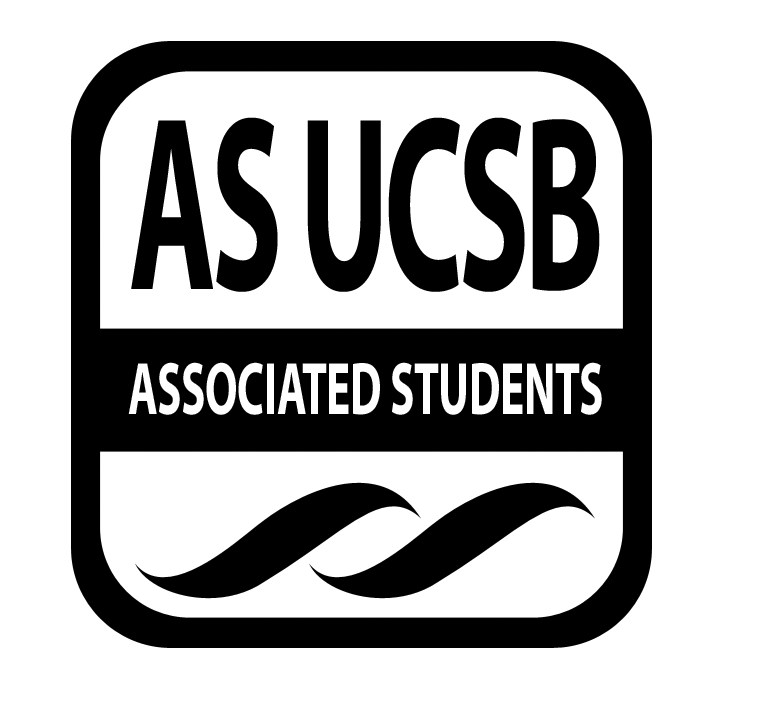 Associated Students 04/18/2022 Zoom: CALL TO ORDER   7:05pm called by  Kat by minutes recorded by Emily CohenATTENDANCEMOTION/SECOND: Kat/TaraMotion language: motion to approve Varun as absentACTION: Consent Additional approval required: YES (Senate)PUBLIC FORUMCOMMITTEE BUSINESSApproval of MinutesMOTION/SECOND: Lily/TaraMotion language: motion to approve last weeks minutesACTION: ConsentAdditional approval required: YES (Senate)INDIVIDUAL REPORTSCo-ChairsGood job tabling at the Zero Waste Festival! DIY terrarium, advocacy chair / social chair position chats, and Pages for Individuals in Prisons working groups this weekCore Applications due April 24th: https://docs.google.com/forms/u/1/d/e/1FAIpQLSdFSCst7d17qVPZTlY7ML16omO-yB9La8RsC0ibSzTqvpnvjw/viewform?usp=sf_link PLEASE send your descriptions to Publicity so that they can put up the posts!!Honoraria checks from last quarter now at the AS office; Spring Honoraria has not been released yetpictures this wednesday!!Student Affairs ChairsMunger Hall commission meeting coming up coastal commission wants us to sign on to YDSA Letter in regards to disapproval of Munger HallHistorianBOTW: Ruddy Turnstonestay tuned for weekly recap photo submission Publicity Chairs we REALLY need everyone to send in their descriptions for working groups and eventswant to switch the working group “seed paper card making” from week 5 to week 6Earth Day ChairsEARTH DAY THIS SATURDAY!!! BE THERE AT 10AM!!fill out the scheduling form: https://docs.google.com/spreadsheets/d/1uUny6z929dxUrKCf6l98z5xCpqmv-VI3WXaVJYuVRDE/edit#gid=0 if you have an extra earth day tie-dye shirt please bring it Wednesday’s meetingKat Carissa and Lily are bringing boxes in their carsask your teachers if you can advertise Earth Day in class! Thursday Night is Trivia Night on the Lagoon Lawn from 6:30pm to 8pm  (come at 6pm to help set up) Scavenger Hunt instructions via Instagram Reel? Upload your pictures to the google form: https://docs.google.com/forms/d/e/1FAIpQLScxXCcU2zSOoP8BohlmeeXh5muD3D3wWstxN2ntToUv4BZ0kQ/viewform Social Chairsno updatesVolunteer Chaircore photographs scheduled for 6pm this Wednesday! wear the EAB shirt for the group photowear whatever you would like for the headshot block cleanup this Friday 3-5pm!Sustainable Foods ChairsN/AEnvironmental Justice Chairs MAPAS hike last Saturday was very fun, amazing turnout; some miscommunication between drivers in part due to lack of cell service, also some people got lost / split up, Shoreline registration issues as wellworking group wednesday - bring books!Movie this Wednesday April 20th at 6pm at MCC Theater: “Small Island big song an oceanic songline”Policy Campaign ChairsJesse won’t be able to make it to Earth Day because he has COVID - if you tabled with him on Friday perhaps get testedKat Lane will be working on some legislation to approve Stop Drop Roll campaign Sustainable Lifestyle Charispassing money for terrarium working group Administrative Assistantno updatesAdvisor AS elections have started EAB not up for reaffirmation but many other groups are so go vote!!voting ends at 4pm on this thursday april 21sthttps://vote.as.ucsb.edu/ Community AffairsCool Campus Challengepassed 71,000 lbs of CO2 reduction since April have been tabling at resident halls and zero waste festival to get more signups will be printing more flyersSenate LiaisonN/ADISCUSSIONNEW BUSINESS1.MOTION/SECOND: Maritza / LilyMotion language: motion for EAB to sign on to the UCSB YDSA Coastal Commissions letter ACTION: ConsentAdditional approval required: YES (Senate)MOTION/SECOND: Jen / LilyMotion language: motion to pass $200 for the terrarium working group ACTION: ConsentAdditional approval required: YES (Senate)ADJOURNMENT AT 8:30pmMOTION/SECOND: Kat / LilyMotion language: motion to adjourn meeting at 8:09pmACTION: ConsentAdditional approval required: NONameNote:NameNote:Lily OrtizCo-ChairPresentVarun IyerSustainable FoodsAbsentKat LaneCo-ChairPresentVacantSustainable FoodsN/AJen SteinSustainable Lifestyle ChairPresentMaritza VasquezStudent AffairsPresentKatherine Jiang LiSustainable Lifestyle ChairPresentSoham RayStudent AffairsPresentVacantPolicy Campaign ChairN/AAlicia YuPublicity ChairPresentJesse CaseyPolicy Campaign ChairPresentDiane NguyenPublicity ChairPresentSaul VenturaEnvironmental Justice PresentPaige LundEarth Day ChairPresentNaomi CharletEnvironmental Justice PresentTara RobinsonEarth Day ChairPresentJesus Gomez GarciaSocial ChairPresentColtin SandersSenate LiaisonPresentCarissa GarciaSocial ChairPresentSarah SiedschlagAdvisorPresentLandry GuillenVolunteer ChairPresentEmily CohenAdmin AssistantPresentHadley MahoneyHistorianPresentGrantSpecial CoordinatorPresent